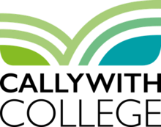 Special Educational Needs and Disabilities (SEND) Information ReportCallywith College was established in September 2017 as a 16-19 Free School.Callywith is proud to offer an inclusive environment for all of its students, providing an unrivalled educational experience with purpose-built facilities, state-of-the-art equipment and an excellent standard of teaching.  Working in association with Ofsted Outstanding Truro and Penwith College, Callywith College brings the same quality and provision to North and East Cornwall.Callywith College has created a culture of inclusivity that challenges discrimination and takes positive action in order to remove barriers to the educational and personal progression of individual learners.Further to this, Callywith endeavours to promote an inclusive working and learning environment, which supports all of the individuals within its community - irrespective of their background.The College aims to promote equality of opportunity by providing full and equal access to all students who can benefit from its provision, and by encouraging and enabling all members of the College to build and contribute to a society that values cultural, social, physical and learning diversity.  Callywith fully supports students with learning difficulties and disabilities.  Learning Support and specialist equipment are provided as required.Related Documents:Callywith College Special Educational Needs and Disability Policyhttps://www.callywith.ac.uk/downloads/SEND_Policy_2017.docx.pdfCallywith College Disability Policyhttps://www.callywith.ac.uk/downloads/Callywith_Disability_Policy_2017.pdfCallywith College Equality, Diversity and Inclusion Policyhttps://www.callywith.ac.uk/downloads/EDI_policy_2017.pdfCallywith College’s Special Educational and Disabilities Coordinator (SENDCo) is:John RatcliffeCallywith College, Old Callywith Road, Bodmin, Cornwall, PL31 2GTEmail: johnratcliffe@callywith.ac.ukTel: 01208 224127Callywith College’s SEND Trustee is:Debra Tarrantc/o Callywith College, Old Callywith Road, Bodmin, Cornwall PL31 2GTEmail: enquiry@callywith.ac.ukTel: 01208 224000There are four categories of Special Educational Needs and Disabilities (SEND), determined by the Department for Education:Communication and InteractionCognition and LearningSocial, Mental and Emotional HealthSensory or PhysicalIf a student at Callywith has an existing SEND - or is later identified as having a SEND - they are included on the Record of Need.  This document is then used with the College’s secure intranet services to enable the individual learner’s Lecturers to have access to specific learning information, support strategies and individual requirements.Assessment and Identification of Special Educational Needs and DisabilitiesPrior to enrolment, the College gathers information about each SEND student to ensure that the required provision is available on entry.  To this end, Callywith College:liaises closely with each student’s previous setting who share relevant information during their transition into Further Education.liaises with Outside Agencies who are already involved in supporting the student ensures that the SENDCo and / or a member of the Senior Management Team (SMT) will also meet with students, parents / carers and key workers from Outside Agencies to establish the necessary provision required.At Callywith College, SEND are regarded as being either temporary, long-term or lifelong conditions that have an impact upon how a student learns, progresses and achieves.  Needs identification is an ongoing process which can include the following:Information passed on or a concern raised by a Parent / CarerConcerns raised by Lecturers (e.g.) through observations or underperformance in tests, assessments or mock examinations.Both of the above sections are not exhaustive, but are indicative of the procedures followed. Evaluating the Effectiveness of Provision for Students with SENDIt is the SENDCo’s responsibility to ensure that the provision for students with SEND has a positive impact and that the resources used in supporting them are allocated effectively, with measureable outcomes.  Support Staff are directly managed by the SENDCo and report back on a daily basis using the College’s secure tracking and monitoring systems.  This is followed by a formal weekly Support Staff meeting where student progress, engagement and the effectiveness of provision are discussed as part of an ongoing Assess-Plan-Do-Review cycle.The SENDCo and Support Staff also liaise directly with Lecturing Staff to ensure that existing or revised support strategies are implemented effectively, as well as offering additional guidance when required.  This contributes to a learning environment where all staff focus upon the aim of raising achievement for SEND students through high quality teaching and learning.The ongoing evaluation of the College’s SEND provision is then shared with the SMT, the SEND Trustee and the Board of Trustees, following the guidance set out in Callywith College’s Special Educational Needs and Disability Policy.Consultation and Ownership of LearningCallywith College believes that students with SEND should be consulted about their learning and progress and also be given a voice regarding their provision to help create a sense of ownership and investment in their education.  To this end, students with SEND have weekly 1:1 meetings with the SENDCo to discuss their learning, the nature of their support and any pastoral issues they may have.  This information is then shared, if necessary, with the relevant Colleagues (Support and Lecturing Staff, Student Services, SMT) to ensure that any reasonable change or recommendations are implemented.  In addition to this, students with SEND also have a weekly meeting with their tutor where support, progress and achievement can also be discussed.  All students have formal termly reviews with their tutor to discuss progress, achievement and target setting.Parents / Carers of SEND students are also invited to be part of the support process and are kept involved and informed throughout the academic year.  Students with SEND who are in receipt of an Education, Health and Care Plan (EHCP) and their Parents / Carers work with the SENDCo and other key members of staff as part of the Assess-Plan-Do-Review cycle of provision.Following Open Day / Evening events, Parents / Carers of SEND students can arrange with the SENDCo to visit Callywith College to discuss specific learning or access requirements, familiarise themselves with the campus, and have the opportunity to experience some subject specific learning prior to interview.At the beginning of the first term there is a Parents / Carers Information Evening, followed by two Parent / Carer Evenings in the following terms.  Additional Information Evenings for Parents / Carers (e.g.) Progression into Higher Education, are ongoing throughout the College year.Parent / Carers can request further meetings at any point and are also kept informed through telephone calls, emails or letters.Students are also made aware that they have a right to request any information held by the College under the guidance set out in the Data Protection Act (1998) and by the Information Commissioner’s Office.Teaching and Learning for SEND StudentsIt is the SENDCo’s responsibility to ensure that all Lecturing and Support Staff have a clear understanding of the needs and requirements of each SEND student.  These considerations must include the learning environment, delivery and accessibility of course materials (e.g.) being mindful of specific learning styles (visual, auditory and kinaesthetic), small group or 1:1 learning, adapted resources and pre-teach and consolidation materials being made available on the Virtual Learning Environment.   Staff are given guidance and training in meeting these needs and support when required.  The SENDCo also ensures that the quality of teaching and provision is effective and consistent across all subject areas.  Social, Emotional and Pastoral Support for SEND StudentsIn addition to learning provision, Callywith College also offers social, emotional and pastoral support for students with SEND.  These services are accessed through the Student Services Coordinator who also liaises with Outside Agencies to ensure that the College is able to fully meet the students’ needs and requirements.Callywith College Student Services Coordinator:Jamie CrowleCallywith College, Old Callywith Road, Bodmin, Cornwall, PL31 2GTEmail: jamiecrowle@callywith.ac.ukTel: 01208 224126Student Services are also instrumental in making additional arrangements that help prepare SEND students with their transition into Higher Education, Apprenticeships and employment.  Further to this, Student Services can also help them with independent living and participation in the community / society (e.g.) volunteering for organisations, fundraising or working with the National Citizen Service.Equal Opportunities for Students with SENDCallywith College ensures that all SEND students have an equal opportunity to engage in the curricular and extra-curricular activities that are available to other students.  No student is excluded from these activities and the College facilitates inclusion regardless of physical need or learning requirement - as per the College’s Disability and Equality, Diversity and Inclusion Policies.  In addition to this, the College also provides specific opportunities for SEND and vulnerable students that may include social enrichment, team building, non-academic skills development, off-site visits and workshops.Workforce Development in Support of Students with SENDAs part of the College’s ongoing programme of Continued Professional Development, Callywith ensures that both Lecturing and Support Staff have the opportunity to extend their skill set through training and the ability to share good practice, knowledge and expertise with their colleagues.  Additional specific training is delivered either through courses led by external providers or internally by colleagues from Callywith, Truro and Penwith Colleges sharing their expertise.  In addition to Autistic Spectrum and Specific Learning Difficulties support, Callywith also has staff members trained in Youth Mental Health First Aid, Medical First Aid and Medicine Administration.Working with Outside AgenciesCallywith College works closely with a range of Outside Agencies to effectively support students with SEND.  These partnerships have either been established at the student’s previous setting or are in place due to requests made by the College.  All information shared between Callywith and our liaison partners is confidential.  Some of the Outside Agencies we work with include:Cornwall Council Post 16 SEN LiaisonCornwall Council Sensory Support ServiceCornwall Council Autistic Spectrum TeamNHS Occupational TherapyCornwall Council Occupational Therapy ServiceDyslexia CornwallChild and Adolescent Mental Health Services (CAMHS)Outlook South WestCareers South WestPenhaligon’s FriendsComplaints from Parents / Carers who have a Young Person with SENDAt Callywith College, our duty of care and provision for students with SEND is paramount.  However, situations can sometimes arise where students are dissatisfied with the support they are offered.  Usually these issues are due to misunderstandings that can quickly be resolved; if this is not the case, please follow the guidelines set out in the Complaints Procedure Policy below:Callywith College Complaints Procedurehttps://www.callywith.ac.uk/downloads/Callywith_Complaints_Procedure_2017.pdfCornwall SEND Local OfferAs Callywith College supports students with SEND, we also advocate Cornwall’s SEND Local Offer which identifies all of the help that is available to children and young people in Cornwall who have Special Educational Needs or Disabilities.Details of the Local Offer at Callywith Collegehttps://www.supportincornwall.org.uk/kb5/cornwall/directory/service.page?id=CEJgnNgYemA&newlocalofferchannel=4_4Cornwall Council Local Offerhttps://www.cornwall.gov.uk/education-and-learning/schools-and-colleges/special-educational-needs-file/cornwall-send-local-offer/SEND Code of Practice (2015)https://www.gov.uk/government/publications/send-code-of-practice-0-to-25